111學年度第1學期「學生社團負責人暨指導老師與校長有約」座談會會議紀錄時間：111年10月5日（星期三）中午12：00至13：40主席：田學務長履黛記錄：劉元豪出席：如會議出席簽名出席：如會議出席簽名負 責 人－出席率86%（應到84人，實到73人，請假0人，缺席11人）指導老師－出席率21%（應到83人，實到18人，請假52人，缺席13人）課 指 組－出席率100%（應到14人，實到14人，請假0人，缺席0人）列席：課外活動組王翠蘭組長、課外活動組輔導助教蕭高聖達、蕭景星、林淑君、王思涵、藍萱、劉元豪、饒詠雯、總務處事務陳盈宇組長。地點：利瑪竇大樓LM101	會議內容：主席致詞。(略)頒發111學年度學生社團指導老師聘函頒發111學年度社團博覽會靜態競賽獎項課指組同仁介紹及業務報告。(如附件一)提案討論 提案一提 案 人： 綠野社社長 余威廷案    由：社辦部分地板為毛胚狀態說    明：地板由水泥混石頭構成，且天花板很低，社員要使用也無法在裡面爬。建議辦法：		  想說能不能把它鋪平。回應：聖達助教：綠野社的社辦是在理工大樓底下，大概 0.5 樓的夾層。因為建築物本身的關係，所以有一些斜面的結構是沒辦法改變的。那水泥地的部分算是儲物空間，水泥地外的空間其實也沒有比其他社團的社辦小，所以目前沒有做處理。課外組組長：這個提案中提到的水泥地部分其實不算是綠野社的社辦，原為理工學院的儲物空間，經協商後給綠野社使用。也因為是儲物空間，因此還是毛胚狀態。營繕二組組長：目前在規劃進行理工大樓各教室的一些改善，但以現況來說，要做出個別的立即處理是有困難的，而且其他大樓的儲物空間也都是毛胚狀態。若是儲物空間的話希望它仍然維持毛胚狀態，但如果有安全問題可以請助教幫忙聯繫，我們會立即處理。課外組組長：那個空間是儲物空間，不建議進行活動。聖達助教也多次協商，想讓你們回來仁愛學苑，你們是否願意搬入整理過後的空間？請考慮後回覆。提案二提 案 人：國樂社文書 吳芸瑄案    由：焯炤館修繕問題說    明：希望夢幻電影城可以清潔一下，霉味很重、希望焯炤館二樓可以通電讓音樂性社團可以使用、四音冷氣壞了希望可以修一下。建議辦法：整修一下焯炤館。補充與回應：國樂社文書：希望二樓的空間可以開放給我們使用練習，因為練團的時間會重疊到，導致使用空間會不足，所以主要希望焯炤館二樓可以通電。課外組組長：焯炤館原定要整棟外包為商場，之後全聯進駐一樓，且二樓局部出租為其辦公空間。而二樓的其他空間也朝發包方向努力，因此一直沒開放給社團用，三樓也一樣。之前焯炤館三樓的狀況就是社團可以先用，若有人承包，會提前一個月告訴我們，以停止始用。想請組長確認一下三樓有沒有辦法使用。營繕二組組長：現在目前三樓是要發包出去的，所以比較有機會可以使用的是二樓的另一半，但全聯辦公室在那邊，所以可能要再跟全聯那邊溝通一下。學務長：之後會找個時間會跟組長過去看看，看有沒有什麼方法可以解決。或許學務長可以幫你們找其它更適合的場地，只是就要麻煩你們帶著樂器移動。另外有關電及修繕的部分，若社團有東西壞掉，是學校財產的話，可以請課指組或學務處幫忙你們報修。我們也在努力爭取校園全面開放，但也要考慮到安全問題，我還是會找時間跟組長跟指導老師去校園各處看看，讓大家有更多更好的空間、環境可以使用。提案三提 案 人：鋼琴社社長 湯詠任案    由：焯炤館四樓冷氣安裝問題說    明：夏日酷熱難耐，聽說焯炤館電纜有電力負荷的問題，導致四樓無法安裝冷氣，所以希望至少能在頂樓加裝隔熱毯這樣。建議辦法：請至少補助個行動式冷氣，或在頂樓加蓋防熱簾或隔熱墊。回應：營繕二組組長：已有在做逐步的改善，會請電工去評估電量部分是否可以有改善空間，若可以的話會再做一些措施去改善。景星助教：總務處已經有在焯炤館地下室到四樓拉電纜了，也有跟廠商確認過，足夠供應所有社團都裝冷氣。課外組組長：所以現在是缺錢買冷氣，若大家能夠去募款買冷氣的話，電力是夠的。我們所有活動費用是用教育部的補助款，但這筆經費有一些限制，因此無法用在購入冷氣上，會議後我們可以討論一下要如何處理這個狀況；課指組努力想幫大家改善冷氣問題，換成綠色標章的冷氣，但由於經費不足，所以是陸陸續續在進行，還沒改善的部分要麻煩大家多多體諒，有多少能力做多少事，經費足夠時請專業的來，經費不足時我們一起想辦法把它做起來！提案四提 案 人：攝影社社長 案    由：社團經營模式問題說    明：社團幹部內部運作有很多問題，幹部都只想做做輕鬆的活，卻想著要掌握社團內部的話語權。負責人即社長的權力一屆比一屆軟弱，因為單是規定任何一項有社費支出的活動都須要與社長及總務確認，都會被說獨裁。那麼試問如果為社團負責人都是獨裁的話，那麼幹部這樣對社長不算是多數暴力或濫用民主嗎？建議辦法：讓社長擁有更大的權力，建議方式：讓違反多次社團幹部組織規章的幹部能夠受到實質性的懲罰。新一屆幹部選舉方式主要選出社長即可，其他幹部則由新任社長一人選出。補充與回應：攝影社社長：希望學校能給出一個實質性的規則或證明等，讓其他幹部知道社長擁有最終的決定權。因為這已經影響到我們社團的運作了，所以希望學校能在可能網路或是說明會等公開場合實質性的列出關於社長擁有最終決定權這樣的規則。課外組組長：這兩三年因為疫情的關係，有些行政課程、社團傳承等可能不是做的很好，但在此要跟大家鄭重的提醒及聲明：所有的社團都是自發性且民主的團體。社團最重要的就是組織章程，裡面會交代社員、社長的權利義務等，這些文字若是不完整的話，我們是有輔導的空間，若章程內容沒有違反民主法治，原則上我們也不會介入。目前較好的解決方式應該是社長把幹部們一起找過來，並帶著組織章程，跟助教一起來討論，組長也很願意一起參與，利用這個時間來學習社團的運作及管理。一個領導人一定會有權力，但要如何行使權力就是藝術了，若有其他社團領導人有經驗，願意給他支持及加油那很棒，但還是要回到社團內部以及章程部分。臨時動議與意見交流臨時動議一：增設社辦規劃獎勵制度說    明：社辦空間不足，難以符合所有需求。例：攝影社苦於無自己的暗房、小型 攝影棚。攝影社指導老師：當時攝影社不知道是因為被懲處還是怎麼了，被撤離原本的社辦，那學校的社辦空間也確實不足，原本攝影社社辦裡面該有的東西後來都沒有了，也喪失社辦原本的功能。所以想說是否有機會為社團設置「社辦規劃獎勵制度」，例如：看每年的社團人數、記點數、貢獻度等，或是覺得社長表現非常好的狀況下，次年可以優先選擇社辦，讓同學們各能夠活化空間，讓社辦更好；同時也能激勵社團幹部、強化課指組對社團的掌控度。建議辦法： 	建議設置社辦空間獎勵辦法，年評估或週期評估各社的嘉獎、記點、貢獻度、得獎、社團規模等。次年按照評分讓優秀社團優先選擇社辦，促進空間活用、社團士氣，課指組的資源掌控。回應：課外組組長：當時因為攝影社有洗照片等需求，因此社辦設在課指組二樓，有門禁的規定，但因多次違反規定，才被迫遷出。可是原本洗照片那間房間的功能並沒有撤掉，只是現在變成需要借用，雖然無法回去原本社辦，但使用頻率可以高。至於表現良好的社團是否擁有更多的資源，已經在社團事務委員會要做修改了，之後社團評鑑辦法中會將補助款、空間、場地器材等資源分配與評鑑結果連結。希望同學們好好表現，我們會保障表現好的社團的權益，同時也會實施一些教育手段。臨時動議二：整修網球場說    明：網球場地板有裂縫，地面不平，容易讓使用者受傷。建議辦法：整修場地。回應：網球社社長：雖然網球場是體育室負責，但我們只有兩個網球場，卻有非常多的團體在使用，地板很老舊，也有非常多的裂縫跟凸起，所以想問有沒有辦法幫忙整修一下。課外組組長：整修網球場的權責不在總務處，但整修過程中若有技術問題，營繕組會承擔這個專業責任。此案請同學於會後寫提案單，以便會辦權責單位體育室。臨時動議三：補充國樂社所提出之場地問題管弦樂社社長：我們練習除了團練外，還會有各聲部門組的練習，國樂社應該也是這樣。只有焯炤館平常練習的兩間教室是不夠的，所以想問能否在二樓離全聯較遠的位置開放一間教室通電讓我們使用。補充與回應：課外組組長：你們使用的話，大概會在裡面做什麼事？較具體一點，我們比較能想像音量。管弦樂社社長：在教室的話會是組練，只會有一個聲部的樂器，人數在五到六個左右，樂器主要是管樂為主，國樂會有一天有需要這樣。營繕二組組長：會跟全聯那邊協調後，再做後續處理。臨時動議四：進修部地下室003有過多空桌(白色摺疊桌)。說    明：可否協助整理其課桌椅。補充與回應：勵德社副社長：在活動過程中發現進修部地下室教室 003 有很多空桌，現在已經擺到旁邊了，怕之後辦活動會造成危險。大約有十幾張白色大摺疊桌，希望能處理一下這樣。景星助教：進修部屬教室於多功能型空間，裡面的桌椅都是可調整的，所以如果你們覺得那些桌子在室內有安全疑慮，可以先把它搬到走廊上不佔走動空間的位置。因為不是每個社團都需要沒有桌椅的空間，有些社團會需要桌椅來上社課之類的，所以目前只能這樣調整。主席結論(課外組組長代)：最近因為少子化的關係，招生率不足，有很多學校在陸續退場，輔大現在雖不至於到那個地步，但我們希望好還要更好！因為同學們的努力，讓同學們在課業之餘，能讓大家有自主學習的空間，能找到自己的興趣、結交志趣相投的朋友，這些都是社團存在的價值。在此謝謝大家，同時也拜託大家，我們好不容易迎來可以回到校園的生活，大家戴好口罩、維持安全距離就能夠自由辦活動的狀態，希望大家能夠把疫情造成的斷層補回來。在此做個小廣告，學務長跟總務處協商，將於10/19中午在輔園前能有個表演活動，唱歌、跳舞、戲劇等等都好，希望大家能夠趕快跟助教接洽，踴躍參加！散會（下午13:40）附件一111學年度第1學期「學生社團指導老師暨負責人」與校長有約座談會業務報告一、課外組業務報告及作業提醒：籲請指導老師與社團負責人：輔導與規劃年度系列活動務必以「學習」為核心元素，協助社團參與同學透過各式活動，體驗「校園內、課室外」學習的多元價值。111學年度學會及社團輔導助教一覽表：本學期場地器材相關注意事項：(1)器材借用申請表請於活動申請時，所屬輔導助教蓋完章即可預約。(2)器材請於器材領取日四天前(不含活動當日及假日)預約，臨時預約者將記違規點數3點。(3)本組管理相關場地線上預約完後，請至課外組完成核可動作。(4)焯炤館地下室場地已經改成電子開門系統如需開門請致電(02)2905-2233(課外組工讀生)、進修部地下室五點之前，請致電0935-825-979(李銘龍) 。(5)焯炤館鏡鏡屋及旋律廣場因冷氣問題，暫時不開放。本學期特別提醒事項：(1)注意會辦門戶安全，貴重財物切勿留置會辦，並請確切維護會辦整潔與公序良俗。(2)所有活動務必落實防疫工作，戶外活動請特別注意天候因素，一切以安全為最高考量。核定經費應於活動結束後「二週內」辦理相關核銷程序，否則取消該筆經費補助。★本學期經費截止日說明如下:第一階段：第一階段：9-10月底辦理完成之活動，均需在111.10.31 (一)16:30前核銷完畢。第二階段：第二階段：全學期所有經費補助核銷截止日為111.11.30(三)16:30。注意：未如期完成者將被列入違規紀錄，依實際執行狀況減少第二學期補助，若有疑問請洽各輔導助教。 請各自治組織負責人應每天查閱其單位信箱的信件及個人電子郵件，避免延誤時效。辦理校外活動(例：迎新宿營等)時，應以教育目的為優先考量規劃，引導學生正向發展，且相關活動應維護學生學習權、受教權、身體自主權丶人格發展權及人身安全，並應避免性別偏見或性別歧視，俾增進學生之健全人格發展，共同營造友善校園，注意天候、人員及交通安全，並於每日晚間9點前向軍訓室做安全回報。軍訓室電話：(02)2905-2885、0905-298-885。辦理校內活動或於校內驗收活動時，務必留意音量及場域，切勿打擾上課及宿舍安寧。校內外展演涉及使用明火者，需請教光火藝術社相關安全訊息，並以該社製備之用火安全自我檢核表逐項檢核，如需專業滅火設備等亦歡迎洽詢光火藝術社，辦理借用。校內活動仍以無酒精飲料為宜，若有特殊原因請務必提醒理性用酒與酒後不駕車，並妥善規劃人力，維護同學安全，活動結束全員返家後需作安全回報。輔大活動資訊系統請上網查詢校園內各式活動資訊（輔大首頁/學生入口網站/生活社團/活動資訊系統http://activity.dsa.fju.edu.tw/ActivityList.jsp）。請各社團人員將所學專長融入主題舉辦活動，創造活動價值。同時也鼓勵各社團辦理主題特色活動時，能與聯合國永續發展目標 (SDGs)概念結合，裨益社團創造永續發展目標。(https://sdgs.un.org/zh/goals) 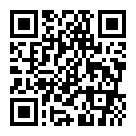 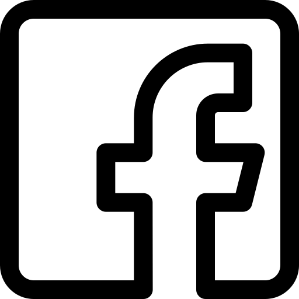 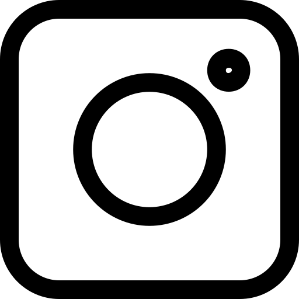 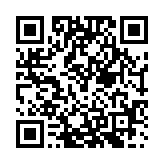 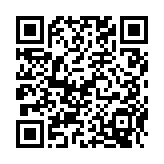 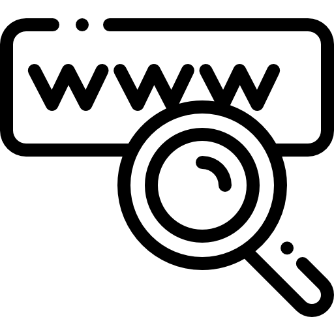 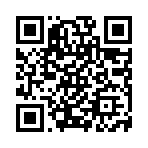 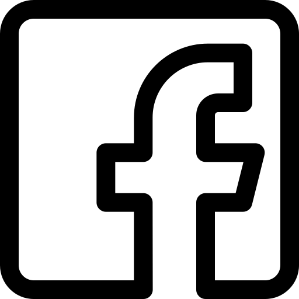 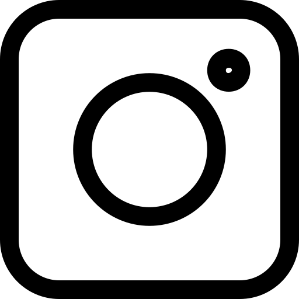 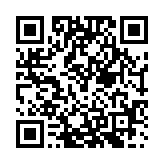 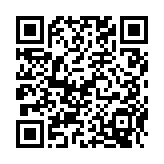 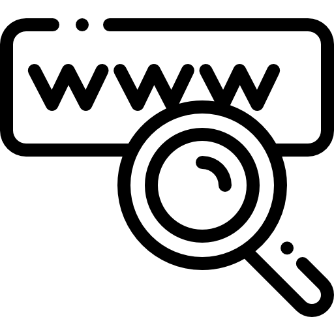 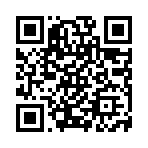 本學期重要活動資訊：本學年聖誕燈飾將於111年11月28日(週一)傍晚(5:30-6:00間)舉行點燈儀式，敬請期待並歡迎同學踴躍參與輔大97週年校慶園遊會暨校友返校日訂於111年12月3日舉行，目前已組織完成校慶籌備團隊。報名資訊將於11月初由輔導助教轉知各負責人，屆時歡迎各社團學會參與擺攤以及報名動態表演。輔大捐血日，捐血拿好禮：111年12月20 - 21日，等你熱血你和我呼朋引伴來捐血，三人成行並成功捐血者，將有機會抽到多種大獎喔！姓名連絡電話社團學生自治組織信箱帳號*高聖達(02)2905-2279學術性社團文學院之院代會與系學會教育學院之院代會及系學會傳播學院之院代會與系學會藝術學院之院代會與系學會076612蕭景星(02)2905-3085體能性社團●學生活動場地、器材借用管理及採購作業●旗幟插立、海報張貼管理134176林淑君(02)2905-3004服務性社團民生學院之院代會與系學會織品學院之院代會與系學會139562王思涵(02)2905-2275休閒聯誼性社團●統籌規劃全國評鑑與頒獎事宜●社團服務活動校外贊助申請136952藍萱(02)2905-3095音樂性社團社會科學院之院代會與系學會醫學院之院代會與系學會
●學生學習成果獎補助案152187劉元豪(02)2905-3049學生會(含學生議會、法庭)法律學院之院代會與系學會管理學院之院代會與系學會155265饒詠雯(02)2905-3079藝術性社團理工學院之院代會與系學會外語學院之院代會與系學會156149王子函(02)2905-3890進修部之系學會145503*註:信箱帳號@mail.fju.edu.tw*註:信箱帳號@mail.fju.edu.tw*註:信箱帳號@mail.fju.edu.tw*註:信箱帳號@mail.fju.edu.tw*註:信箱帳號@mail.fju.edu.tw